某某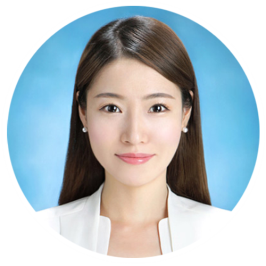 求职意向：市场专员教育背景2008.9-2012.6    科技大学           市场营销工作背景2013.10至今   	卓望信息科技有限公司	营运推广主管2012.8-2013.9	广州灵心沙文化活动有限公司	市场推广专员技能证书自我评价